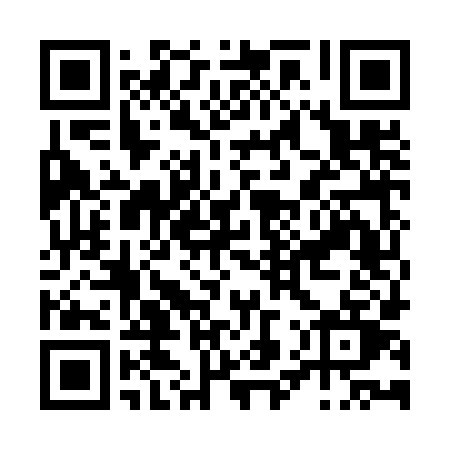 Prayer times for Fonte Leite, PortugalWed 1 May 2024 - Fri 31 May 2024High Latitude Method: Angle Based RulePrayer Calculation Method: Muslim World LeagueAsar Calculation Method: HanafiPrayer times provided by https://www.salahtimes.comDateDayFajrSunriseDhuhrAsrMaghribIsha1Wed4:446:311:316:288:3210:122Thu4:436:301:316:288:3310:133Fri4:416:291:316:298:3410:154Sat4:396:271:316:298:3510:175Sun4:376:261:316:308:3610:186Mon4:366:251:316:318:3710:207Tue4:346:241:316:318:3810:218Wed4:326:231:316:328:3910:239Thu4:306:211:316:328:4010:2410Fri4:296:201:316:338:4110:2611Sat4:276:191:316:348:4210:2712Sun4:256:181:316:348:4310:2913Mon4:246:171:316:358:4410:3014Tue4:226:161:316:358:4510:3215Wed4:216:151:316:368:4610:3316Thu4:196:141:316:368:4710:3517Fri4:186:131:316:378:4810:3618Sat4:166:131:316:378:4910:3819Sun4:156:121:316:388:5010:3920Mon4:136:111:316:398:5110:4121Tue4:126:101:316:398:5210:4222Wed4:116:091:316:408:5310:4423Thu4:096:091:316:408:5410:4524Fri4:086:081:316:418:5510:4625Sat4:076:071:316:418:5610:4826Sun4:066:061:316:428:5610:4927Mon4:046:061:316:428:5710:5028Tue4:036:051:326:438:5810:5229Wed4:026:051:326:438:5910:5330Thu4:016:041:326:449:0010:5431Fri4:006:041:326:449:0010:55